Cjenik i uvjeti korištenja sustava fiskalizacijeU ovom dokumentu su definirane cijene i uvjeti korištenja sustava fiskalizacije:Za uslugu fiskalizacije računa, prije početka korištenja, kupac mora dostaviti fiskalizacijski certifikat, korisničku lozinku za certifikat, te fiskalizacijske podatke onako kako je uredio svojim internim aktom (fiskalnu oznaku poslovnog prostora ili poslovnih prostora, fiskalnu oznaku blagajne ili blagajni po poslovnim prostorima). Također potrebno je u korisničkim podacima definirati fiskalne oznake jednog ili više operatera, koji moraju imati OIB i imati odgovarajuće pravo.Mjesečna cijena navedena za fiskalizaciju izvan aplikacije Fiscus vrijedi godinu dana od početka korištenja usluge (bez obzira na eventualne promjene cjenika) i produžuje se na slijedeću godinu automatski nastavkom korištenja usluge.Ukoliko kupac želi otkazati uslugu fiskalizacije izvan aplikacije Fiscus, može to učiniti u bilo kojem trenutku, s otkaznim rokom od mjesec dana s dodatkom dana do kraja tako obračunatog mjeseca. Unutar otkaznog roka kupac može koristiti uslugu na redovan način.Kupac može tražiti i dobiti na uvid ovaj cjenik prije pružanja usluga, ali IPT nije dužan dati ga osobno kupcu bez prethodnog kupčevog zahtjeva, obzirom da je isti objavljen na web stranicama IPT-a.U Zagrebu, 01.12.2023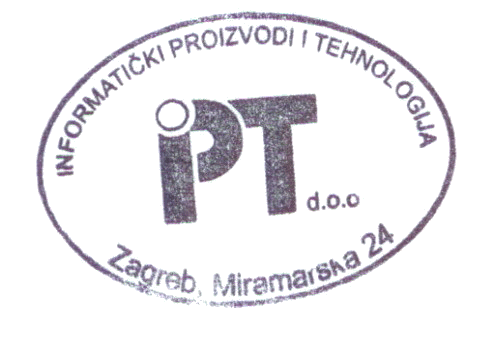 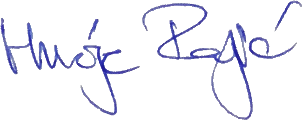 ___________________Hrvoje Rajić,Član UpraveRed.br.OpisJedinica mjereIznos1Naknada za fiskalizaciju unutar korištenja aplikacije Fiscus po modelu A 1 mjesec15,00 EUR2Naknada za fiskalizaciju unutar korištenja aplikacije Fiscus po modelu B1 mjesec15,00 EUR3Naknada za fiskalizaciju unutar korištenja aplikacije Fiscus po modelu C1 mjesecBez naknade4Naknada za fiskalizaciju izvan aplikacije Fiscus (mParking, Chato, ParkWallet i drugi posebni sustavi)1 mjesec15,00 EUR